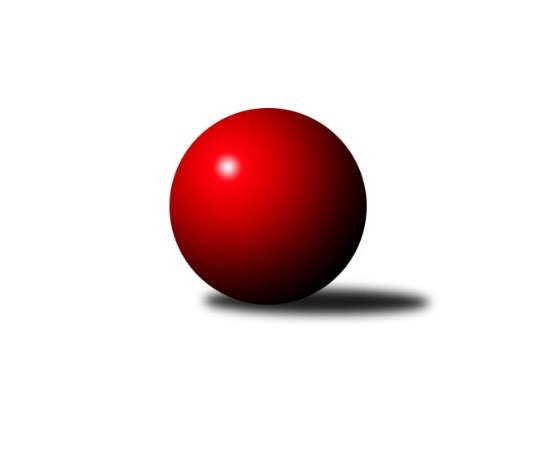 Č.18Ročník 2016/2017	9.5.2024 Krajský přebor KV 2016/2017Statistika 18. kolaTabulka družstev:		družstvo	záp	výh	rem	proh	skore	sety	průměr	body	plné	dorážka	chyby	1.	TJ Lomnice˝B˝	17	16	0	1	206 : 66 	(131.0 : 63.0)	2544	32	1764	781	34.5	2.	Jiskra Hazlov˝B˝	18	14	1	3	185 : 103 	(124.5 : 91.5)	2529	29	1748	781	38.3	3.	Kuželky Aš˝B˝	18	12	1	5	190 : 98 	(129.0 : 87.0)	2556	25	1762	795	34.1	4.	Sokol Teplá	18	11	1	6	172 : 116 	(122.0 : 94.0)	2552	23	1757	794	29.6	5.	Jiskra Šabina	17	9	0	8	150 : 122 	(113.5 : 90.5)	2503	18	1735	768	45.2	6.	Lokomotiva Cheb˝C˝	17	8	2	7	136 : 136 	(94.0 : 100.0)	2424	18	1694	730	45.3	7.	Slovan K.Vary˝B˝	18	6	3	9	126 : 162 	(94.0 : 110.0)	2461	15	1707	754	39.7	8.	TJ Lomnice˝C˝	17	6	1	10	126 : 146 	(90.0 : 104.0)	2410	13	1687	723	52.7	9.	SKK K.Vary˝B˝	17	6	1	10	120 : 152 	(96.5 : 107.5)	2459	13	1720	739	41.4	10.	TJ Jáchymov˝B˝	18	5	3	10	120 : 168 	(85.5 : 108.5)	2410	13	1690	720	43.6	11.	Lokomotiva Cheb˝D˝	16	3	2	11	87 : 169 	(72.0 : 120.0)	2391	8	1681	710	45.4	12.	SKK K.Vary˝C˝	17	0	1	16	46 : 226 	(64.0 : 140.0)	2348	1	1685	662	62.2Tabulka doma:		družstvo	záp	výh	rem	proh	skore	sety	průměr	body	maximum	minimum	1.	Kuželky Aš˝B˝	9	8	0	1	114 : 30 	(74.0 : 34.0)	2586	16	2675	2466	2.	TJ Lomnice˝B˝	9	8	0	1	104 : 40 	(69.0 : 29.0)	2502	16	2603	2428	3.	Lokomotiva Cheb˝C˝	8	6	1	1	83 : 45 	(53.5 : 42.5)	2515	13	2585	2371	4.	Sokol Teplá	9	6	1	2	82 : 62 	(56.5 : 51.5)	2603	13	2663	2553	5.	Jiskra Hazlov˝B˝	9	6	0	3	89 : 55 	(62.0 : 46.0)	2587	12	2651	2526	6.	TJ Jáchymov˝B˝	9	5	1	3	84 : 60 	(43.5 : 42.5)	2447	11	2547	2333	7.	Jiskra Šabina	8	5	0	3	78 : 50 	(53.0 : 43.0)	2437	10	2514	2385	8.	TJ Lomnice˝C˝	8	5	0	3	75 : 53 	(52.5 : 43.5)	2428	10	2526	2363	9.	Slovan K.Vary˝B˝	9	4	1	4	71 : 73 	(54.0 : 54.0)	2481	9	2564	2370	10.	SKK K.Vary˝B˝	9	4	1	4	71 : 73 	(57.0 : 51.0)	2450	9	2558	2389	11.	Lokomotiva Cheb˝D˝	8	2	2	4	52 : 76 	(42.5 : 53.5)	2504	6	2583	2423	12.	SKK K.Vary˝C˝	9	0	1	8	28 : 116 	(35.0 : 73.0)	2344	1	2436	2262Tabulka venku:		družstvo	záp	výh	rem	proh	skore	sety	průměr	body	maximum	minimum	1.	Jiskra Hazlov˝B˝	9	8	1	0	96 : 48 	(62.5 : 45.5)	2521	17	2613	2433	2.	TJ Lomnice˝B˝	8	8	0	0	102 : 26 	(62.0 : 34.0)	2551	16	2640	2485	3.	Sokol Teplá	9	5	0	4	90 : 54 	(65.5 : 42.5)	2543	10	2637	2487	4.	Kuželky Aš˝B˝	9	4	1	4	76 : 68 	(55.0 : 53.0)	2552	9	2651	2464	5.	Jiskra Šabina	9	4	0	5	72 : 72 	(60.5 : 47.5)	2513	8	2639	2391	6.	Slovan K.Vary˝B˝	9	2	2	5	55 : 89 	(40.0 : 56.0)	2454	6	2527	2363	7.	Lokomotiva Cheb˝C˝	9	2	1	6	53 : 91 	(40.5 : 57.5)	2417	5	2595	2276	8.	SKK K.Vary˝B˝	8	2	0	6	49 : 79 	(39.5 : 56.5)	2457	4	2546	2332	9.	TJ Lomnice˝C˝	9	1	1	7	51 : 93 	(37.5 : 60.5)	2409	3	2555	2311	10.	Lokomotiva Cheb˝D˝	8	1	0	7	35 : 93 	(29.5 : 66.5)	2372	2	2539	2201	11.	TJ Jáchymov˝B˝	9	0	2	7	36 : 108 	(42.0 : 66.0)	2404	2	2477	2299	12.	SKK K.Vary˝C˝	8	0	0	8	18 : 110 	(29.0 : 67.0)	2356	0	2416	2225Tabulka podzimní části:		družstvo	záp	výh	rem	proh	skore	sety	průměr	body	doma	venku	1.	TJ Lomnice˝B˝	11	11	0	0	140 : 36 	(84.0 : 38.0)	2556	22 	5 	0 	0 	6 	0 	0	2.	Jiskra Hazlov˝B˝	11	8	1	2	109 : 67 	(70.0 : 62.0)	2519	17 	4 	0 	2 	4 	1 	0	3.	Jiskra Šabina	11	8	0	3	113 : 63 	(78.0 : 54.0)	2503	16 	5 	0 	0 	3 	0 	3	4.	Kuželky Aš˝B˝	11	7	0	4	111 : 65 	(78.5 : 53.5)	2519	14 	5 	0 	1 	2 	0 	3	5.	Sokol Teplá	11	7	0	4	98 : 78 	(74.0 : 58.0)	2556	14 	5 	0 	1 	2 	0 	3	6.	Lokomotiva Cheb˝C˝	11	6	0	5	89 : 87 	(60.0 : 62.0)	2394	12 	5 	0 	1 	1 	0 	4	7.	TJ Lomnice˝C˝	11	4	1	6	86 : 90 	(59.5 : 62.5)	2414	9 	4 	0 	2 	0 	1 	4	8.	Slovan K.Vary˝B˝	11	3	2	6	78 : 98 	(63.5 : 68.5)	2428	8 	3 	1 	2 	0 	1 	4	9.	SKK K.Vary˝B˝	11	3	1	7	70 : 106 	(58.5 : 73.5)	2451	7 	2 	1 	2 	1 	0 	5	10.	TJ Jáchymov˝B˝	11	2	3	6	68 : 108 	(52.0 : 70.0)	2399	7 	2 	1 	2 	0 	2 	4	11.	Lokomotiva Cheb˝D˝	11	2	1	8	59 : 117 	(50.5 : 81.5)	2364	5 	1 	1 	3 	1 	0 	5	12.	SKK K.Vary˝C˝	11	0	1	10	35 : 141 	(43.5 : 88.5)	2357	1 	0 	1 	4 	0 	0 	6Tabulka jarní části:		družstvo	záp	výh	rem	proh	skore	sety	průměr	body	doma	venku	1.	Jiskra Hazlov˝B˝	7	6	0	1	76 : 36 	(54.5 : 29.5)	2557	12 	2 	0 	1 	4 	0 	0 	2.	Kuželky Aš˝B˝	7	5	1	1	79 : 33 	(50.5 : 33.5)	2588	11 	3 	0 	0 	2 	1 	1 	3.	TJ Lomnice˝B˝	6	5	0	1	66 : 30 	(47.0 : 25.0)	2509	10 	3 	0 	1 	2 	0 	0 	4.	Sokol Teplá	7	4	1	2	74 : 38 	(48.0 : 36.0)	2561	9 	1 	1 	1 	3 	0 	1 	5.	Slovan K.Vary˝B˝	7	3	1	3	48 : 64 	(30.5 : 41.5)	2510	7 	1 	0 	2 	2 	1 	1 	6.	SKK K.Vary˝B˝	6	3	0	3	50 : 46 	(38.0 : 34.0)	2477	6 	2 	0 	2 	1 	0 	1 	7.	Lokomotiva Cheb˝C˝	6	2	2	2	47 : 49 	(34.0 : 38.0)	2458	6 	1 	1 	0 	1 	1 	2 	8.	TJ Jáchymov˝B˝	7	3	0	4	52 : 60 	(33.5 : 38.5)	2411	6 	3 	0 	1 	0 	0 	3 	9.	TJ Lomnice˝C˝	6	2	0	4	40 : 56 	(30.5 : 41.5)	2418	4 	1 	0 	1 	1 	0 	3 	10.	Lokomotiva Cheb˝D˝	5	1	1	3	28 : 52 	(21.5 : 38.5)	2477	3 	1 	1 	1 	0 	0 	2 	11.	Jiskra Šabina	6	1	0	5	37 : 59 	(35.5 : 36.5)	2510	2 	0 	0 	3 	1 	0 	2 	12.	SKK K.Vary˝C˝	6	0	0	6	11 : 85 	(20.5 : 51.5)	2301	0 	0 	0 	4 	0 	0 	2 Zisk bodů pro družstvo:		jméno hráče	družstvo	body	zápasy	v %	dílčí body	sety	v %	1.	Petr Jedlička ml. 	Kuželky Aš˝B˝ 	32	/	16	(100%)		/		(%)	2.	Miroslav Budil 	Lokomotiva Cheb˝C˝ 	28	/	18	(78%)		/		(%)	3.	Pavel Repčik 	Jiskra Hazlov˝B˝ 	27	/	18	(75%)		/		(%)	4.	Miroslav Knespl 	TJ Lomnice˝B˝ 	26	/	14	(93%)		/		(%)	5.	Zuzana Kožíšková 	TJ Lomnice˝B˝ 	26	/	16	(81%)		/		(%)	6.	Miroslava Poláčková 	Sokol Teplá 	26	/	17	(76%)		/		(%)	7.	Miroslav Pešťák 	Sokol Teplá 	26	/	18	(72%)		/		(%)	8.	Jiří Beneš st. 	Jiskra Šabina 	25	/	17	(74%)		/		(%)	9.	Jiří Flejšar 	TJ Lomnice˝C˝ 	24	/	16	(75%)		/		(%)	10.	Ondřej Bína 	Jiskra Hazlov˝B˝ 	22	/	13	(85%)		/		(%)	11.	Lucie Vajdíková 	TJ Lomnice˝B˝ 	22	/	16	(69%)		/		(%)	12.	Pavel Kučera 	Jiskra Šabina 	20	/	14	(71%)		/		(%)	13.	Luboš Axamský 	Sokol Teplá 	20	/	14	(71%)		/		(%)	14.	Jana Komancová 	Jiskra Hazlov˝B˝ 	20	/	15	(67%)		/		(%)	15.	David Repčik 	Jiskra Hazlov˝B˝ 	20	/	17	(59%)		/		(%)	16.	Vladislav Urban 	Kuželky Aš˝B˝ 	19	/	14	(68%)		/		(%)	17.	Jaromír Černý 	Jiskra Šabina 	19	/	16	(59%)		/		(%)	18.	Tereza Štursová 	TJ Lomnice˝B˝ 	18	/	13	(69%)		/		(%)	19.	Martina Pospíšilová 	Kuželky Aš˝B˝ 	18	/	13	(69%)		/		(%)	20.	Jaromír Valenta 	Sokol Teplá 	18	/	14	(64%)		/		(%)	21.	Josef Volf 	TJ Lomnice˝C˝ 	18	/	15	(60%)		/		(%)	22.	Dagmar Jedličková 	Kuželky Aš˝B˝ 	18	/	15	(60%)		/		(%)	23.	Václav Zeman 	SKK K.Vary˝B˝ 	18	/	16	(56%)		/		(%)	24.	Pavel Schubert 	Lokomotiva Cheb˝D˝ 	18	/	16	(56%)		/		(%)	25.	Gerhard Brandl 	Jiskra Šabina 	18	/	17	(53%)		/		(%)	26.	Jana Hamrová 	Lokomotiva Cheb˝C˝ 	18	/	18	(50%)		/		(%)	27.	Vladimír Veselý st.	Kuželky Aš˝B˝ 	17	/	14	(61%)		/		(%)	28.	Věra Martincová 	TJ Lomnice˝B˝ 	16	/	13	(62%)		/		(%)	29.	Štefan Mrenica 	TJ Jáchymov˝B˝ 	16	/	13	(62%)		/		(%)	30.	Johannes Luster 	Slovan K.Vary˝B˝ 	16	/	14	(57%)		/		(%)	31.	Zdeněk Loveček 	SKK K.Vary˝B˝ 	16	/	15	(53%)		/		(%)	32.	Rudolf Štěpanovský 	TJ Lomnice˝B˝ 	16	/	15	(53%)		/		(%)	33.	Eva Nováčková 	Lokomotiva Cheb˝C˝ 	16	/	17	(47%)		/		(%)	34.	Vladimír Maxa 	TJ Jáchymov˝B˝ 	16	/	17	(47%)		/		(%)	35.	Pavel Feksa 	Lokomotiva Cheb˝D˝ 	15	/	16	(47%)		/		(%)	36.	Petr Málek 	Lokomotiva Cheb˝C˝ 	15	/	17	(44%)		/		(%)	37.	Vladimír Krýsl 	Lokomotiva Cheb˝C˝ 	15	/	18	(42%)		/		(%)	38.	Miroslava Boková 	Sokol Teplá 	14	/	9	(78%)		/		(%)	39.	Martin Bezouška 	TJ Jáchymov˝B˝ 	14	/	12	(58%)		/		(%)	40.	Pavel Repčik 	Jiskra Hazlov˝B˝ 	14	/	14	(50%)		/		(%)	41.	Jiří Jaroš 	Lokomotiva Cheb˝D˝ 	14	/	16	(44%)		/		(%)	42.	Václav Čechura 	SKK K.Vary˝B˝ 	14	/	17	(41%)		/		(%)	43.	Petr Lidmila 	TJ Lomnice˝C˝ 	13	/	16	(41%)		/		(%)	44.	Ivana Nová 	TJ Jáchymov˝B˝ 	12	/	8	(75%)		/		(%)	45.	Albert Kupčík 	TJ Lomnice˝C˝ 	12	/	9	(67%)		/		(%)	46.	František Mazák ml.	Kuželky Aš˝B˝ 	12	/	10	(60%)		/		(%)	47.	Lukáš Kožíšek 	TJ Lomnice˝B˝ 	12	/	11	(55%)		/		(%)	48.	Václav Vieweg 	Kuželky Aš˝B˝ 	12	/	11	(55%)		/		(%)	49.	Václav Veselý 	Kuželky Aš˝B˝ 	12	/	12	(50%)		/		(%)	50.	Jiří Beneš ml.	Jiskra Šabina 	12	/	15	(40%)		/		(%)	51.	Roman Bláha 	Jiskra Šabina 	12	/	16	(38%)		/		(%)	52.	Lubomír Hromada 	TJ Lomnice˝C˝ 	12	/	16	(38%)		/		(%)	53.	Jiří Velek 	Sokol Teplá 	12	/	18	(33%)		/		(%)	54.	Zdeňka Zmeškalová 	Slovan K.Vary˝B˝ 	11	/	14	(39%)		/		(%)	55.	Martina Sobotková 	SKK K.Vary˝B˝ 	11	/	15	(37%)		/		(%)	56.	Ladislav Urban 	SKK K.Vary˝C˝ 	10	/	8	(63%)		/		(%)	57.	Václav Šnajdr 	SKK K.Vary˝B˝ 	10	/	10	(50%)		/		(%)	58.	Josef Zvěřina 	TJ Lomnice˝C˝ 	10	/	16	(31%)		/		(%)	59.	Pavel Pokorný 	Lokomotiva Cheb˝C˝ 	10	/	16	(31%)		/		(%)	60.	Daniela Stašová 	Slovan K.Vary˝B˝ 	10	/	17	(29%)		/		(%)	61.	Vladimír Čermák 	SKK K.Vary˝B˝ 	9	/	11	(41%)		/		(%)	62.	Michal Hric 	Lokomotiva Cheb˝D˝ 	8	/	6	(67%)		/		(%)	63.	Pavel Boháč 	SKK K.Vary˝B˝ 	8	/	6	(67%)		/		(%)	64.	Andrea Špačková 	Jiskra Hazlov˝B˝ 	8	/	8	(50%)		/		(%)	65.	Robert Žalud 	Slovan K.Vary˝B˝ 	8	/	10	(40%)		/		(%)	66.	Jiří Gabriško 	SKK K.Vary˝B˝ 	8	/	12	(33%)		/		(%)	67.	Jiří Šeda 	TJ Jáchymov˝B˝ 	8	/	13	(31%)		/		(%)	68.	František Průša 	Slovan K.Vary˝B˝ 	8	/	14	(29%)		/		(%)	69.	Miroslav Špaček 	SKK K.Vary˝C˝ 	8	/	15	(27%)		/		(%)	70.	Helena Gladavská 	Lokomotiva Cheb˝D˝ 	8	/	16	(25%)		/		(%)	71.	Marcel Toužimský 	Slovan K.Vary˝B˝ 	6	/	3	(100%)		/		(%)	72.	Petr Bohmann 	Jiskra Hazlov˝B˝ 	6	/	5	(60%)		/		(%)	73.	Vladimír Lukeš 	TJ Jáchymov˝B˝ 	6	/	5	(60%)		/		(%)	74.	Tomáš Beck ml.	Slovan K.Vary˝B˝ 	6	/	5	(60%)		/		(%)	75.	Petr Beseda 	Slovan K.Vary˝B˝ 	6	/	7	(43%)		/		(%)	76.	Blanka Pešková 	SKK K.Vary˝C˝ 	6	/	10	(30%)		/		(%)	77.	Daniel Hussar 	Lokomotiva Cheb˝D˝ 	6	/	12	(25%)		/		(%)	78.	Jaroslava Šnajdrová 	SKK K.Vary˝C˝ 	6	/	13	(23%)		/		(%)	79.	Luděk Štác 	TJ Jáchymov˝B˝ 	6	/	15	(20%)		/		(%)	80.	Jan Sázel 	SKK K.Vary˝C˝ 	5	/	4	(63%)		/		(%)	81.	Pavel Bránický 	Jiskra Hazlov˝B˝ 	4	/	2	(100%)		/		(%)	82.	Eduard Seidl 	Jiskra Šabina 	4	/	2	(100%)		/		(%)	83.	Václav Strnad 	Lokomotiva Cheb˝D˝ 	4	/	2	(100%)		/		(%)	84.	Jiří Šafr 	Slovan K.Vary˝B˝ 	4	/	2	(100%)		/		(%)	85.	Tomáš Janušík 	TJ Lomnice˝B˝ 	4	/	2	(100%)		/		(%)	86.	Vlastimil Čegan 	TJ Jáchymov˝B˝ 	4	/	3	(67%)		/		(%)	87.	Miroslav Handšuh 	Slovan K.Vary˝B˝ 	4	/	3	(67%)		/		(%)	88.	Jitka Jaloševská 	Sokol Teplá 	4	/	4	(50%)		/		(%)	89.	Zdeněk Hlavatý 	TJ Jáchymov˝B˝ 	4	/	5	(40%)		/		(%)	90.	Petr Janda 	TJ Lomnice˝C˝ 	4	/	5	(40%)		/		(%)	91.	Jan Mandák 	Sokol Teplá 	4	/	8	(25%)		/		(%)	92.	Pavel Pazdera 	SKK K.Vary˝C˝ 	4	/	13	(15%)		/		(%)	93.	Petr Šimáček 	TJ Lomnice˝C˝ 	2	/	1	(100%)		/		(%)	94.	Tomáš Hervert 	TJ Lomnice˝B˝ 	2	/	1	(100%)		/		(%)	95.	Martin Schmitt 	Sokol Teplá 	2	/	1	(100%)		/		(%)	96.	Karoline Utikalová 	Jiskra Hazlov˝B˝ 	2	/	1	(100%)		/		(%)	97.	Jitka Laudátová 	Kuželky Aš˝B˝ 	2	/	1	(100%)		/		(%)	98.	Luboš Kratochvíl 	TJ Jáchymov˝B˝ 	2	/	1	(100%)		/		(%)	99.	Vladimír Mišánek 	Kuželky Aš˝B˝ 	2	/	1	(100%)		/		(%)	100.	František Seidl 	Jiskra Šabina 	2	/	1	(100%)		/		(%)	101.	Tomáš Seidl 	Jiskra Šabina 	2	/	1	(100%)		/		(%)	102.	Rudolf Schmmer 	TJ Lomnice˝C˝ 	2	/	1	(100%)		/		(%)	103.	Václav Zápotočný 	Slovan K.Vary˝B˝ 	2	/	2	(50%)		/		(%)	104.	Josef Bílek 	Sokol Teplá 	2	/	2	(50%)		/		(%)	105.	Vítězslav Vodehnal 	SKK K.Vary˝B˝ 	2	/	3	(33%)		/		(%)	106.	Hana Makarová 	TJ Jáchymov˝B˝ 	2	/	3	(33%)		/		(%)	107.	Kateřina Hlaváčová 	Slovan K.Vary˝B˝ 	2	/	4	(25%)		/		(%)	108.	Blanka Martínková 	SKK K.Vary˝C˝ 	2	/	4	(25%)		/		(%)	109.	Jiří Kočan 	SKK K.Vary˝B˝ 	2	/	4	(25%)		/		(%)	110.	Jan Adam 	Lokomotiva Cheb˝D˝ 	2	/	13	(8%)		/		(%)	111.	Josef Vančo 	SKK K.Vary˝C˝ 	2	/	15	(7%)		/		(%)	112.	Jiří Flejsar 	TJ Lomnice˝C˝ 	1	/	1	(50%)		/		(%)	113.	JIŘÍ Hojsák 	Slovan K.Vary˝B˝ 	1	/	4	(13%)		/		(%)	114.	Jiří Mitáček st.	SKK K.Vary˝C˝ 	1	/	6	(8%)		/		(%)	115.	Monika Maňenová 	TJ Lomnice˝B˝ 	0	/	1	(0%)		/		(%)	116.	Karel Utíkal 	Jiskra Hazlov˝B˝ 	0	/	1	(0%)		/		(%)	117.	Zdeněk Chvátal 	TJ Lomnice˝C˝ 	0	/	1	(0%)		/		(%)	118.	Pavel Pešek 	Jiskra Šabina 	0	/	1	(0%)		/		(%)	119.	Libuše Korbelová 	TJ Lomnice˝C˝ 	0	/	1	(0%)		/		(%)	120.	Petra Svobodová ml. 	Lokomotiva Cheb˝D˝ 	0	/	1	(0%)		/		(%)	121.	Libor Kupka 	SKK K.Vary˝C˝ 	0	/	1	(0%)		/		(%)	122.	Růžena Kovačíková 	TJ Lomnice˝C˝ 	0	/	2	(0%)		/		(%)	123.	Jiří Matoušek 	Lokomotiva Cheb˝D˝ 	0	/	2	(0%)		/		(%)	124.	Marek Zvěřina 	Jiskra Šabina 	0	/	2	(0%)		/		(%)	125.	Michal Hric 	Lokomotiva Cheb˝C˝ 	0	/	2	(0%)		/		(%)	126.	Václav Flusser 	Sokol Teplá 	0	/	3	(0%)		/		(%)	127.	Michaela Čejková 	Slovan K.Vary˝B˝ 	0	/	3	(0%)		/		(%)	128.	Ivan Rambousek 	Lokomotiva Cheb˝C˝ 	0	/	3	(0%)		/		(%)	129.	Irena Balcarová 	SKK K.Vary˝C˝ 	0	/	4	(0%)		/		(%)	130.	František Živný 	TJ Jáchymov˝B˝ 	0	/	7	(0%)		/		(%)	131.	Miroslava Utikalová 	Jiskra Hazlov˝B˝ 	0	/	9	(0%)		/		(%)Průměry na kuželnách:		kuželna	průměr	plné	dorážka	chyby	výkon na hráče	1.	Sokol Teplá, 1-4	2580	1776	804	33.8	(430.2)	2.	Hazlov, 1-4	2552	1752	800	39.7	(425.4)	3.	Kuželky Aš, 1-4	2510	1732	777	39.9	(418.4)	4.	Lokomotiva Cheb, 1-2	2502	1729	772	37.4	(417.1)	5.	Karlovy Vary, 1-4	2439	1712	726	47.1	(406.6)	6.	Lomnice, 1-4	2431	1709	722	49.7	(405.3)	7.	Jáchymov, 1-2	2430	1704	725	42.1	(405.1)	8.	TJ Šabina, 1-2	2429	1703	725	44.4	(404.9)Nejlepší výkony na kuželnách:Sokol Teplá, 1-4Sokol Teplá	2663	3. kolo	Miroslava Boková 	Sokol Teplá	511	3. koloSokol Teplá	2659	13. kolo	Jan Mandák 	Sokol Teplá	488	8. koloKuželky Aš˝B˝	2651	13. kolo	Pavel Kučera 	Jiskra Šabina	486	8. koloTJ Lomnice˝B˝	2640	10. kolo	Miroslava Boková 	Sokol Teplá	481	1. koloSokol Teplá	2635	8. kolo	Miroslava Boková 	Sokol Teplá	465	13. koloSokol Teplá	2618	1. kolo	Miroslav Pešťák 	Sokol Teplá	464	13. koloJiskra Hazlov˝B˝	2613	18. kolo	František Průša 	Slovan K.Vary˝B˝	464	7. koloSokol Teplá	2603	10. kolo	Miroslav Knespl 	TJ Lomnice˝B˝	463	10. koloLokomotiva Cheb˝C˝	2595	16. kolo	Petr Jedlička ml. 	Kuželky Aš˝B˝	462	13. koloJiskra Šabina	2582	8. kolo	Miroslav Špaček 	SKK K.Vary˝C˝	460	3. koloHazlov, 1-4Jiskra Hazlov˝B˝	2651	13. kolo	Petr Jedlička ml. 	Kuželky Aš˝B˝	509	17. koloKuželky Aš˝B˝	2632	17. kolo	Ondřej Bína 	Jiskra Hazlov˝B˝	503	15. koloJiskra Hazlov˝B˝	2629	15. kolo	Pavel Bránický 	Jiskra Hazlov˝B˝	487	13. koloJiskra Hazlov˝B˝	2623	17. kolo	Andrea Špačková 	Jiskra Hazlov˝B˝	485	11. koloTJ Lomnice˝B˝	2607	3. kolo	Pavel Repčik 	Jiskra Hazlov˝B˝	480	9. koloJiskra Hazlov˝B˝	2606	5. kolo	Andrea Špačková 	Jiskra Hazlov˝B˝	476	5. koloJiskra Hazlov˝B˝	2587	6. kolo	Petr Bohmann 	Jiskra Hazlov˝B˝	469	17. koloJiskra Hazlov˝B˝	2580	9. kolo	Ondřej Bína 	Jiskra Hazlov˝B˝	463	6. koloJiskra Šabina	2561	1. kolo	Jana Komancová 	Jiskra Hazlov˝B˝	463	9. koloSokol Teplá	2559	5. kolo	Vladimír Veselý st.	Kuželky Aš˝B˝	460	17. koloKuželky Aš, 1-4Kuželky Aš˝B˝	2675	16. kolo	Petr Jedlička ml. 	Kuželky Aš˝B˝	480	1. koloKuželky Aš˝B˝	2642	14. kolo	Petr Jedlička ml. 	Kuželky Aš˝B˝	474	16. koloKuželky Aš˝B˝	2614	10. kolo	Petr Jedlička ml. 	Kuželky Aš˝B˝	472	14. koloKuželky Aš˝B˝	2599	8. kolo	Vladimír Veselý st.	Kuželky Aš˝B˝	471	4. koloKuželky Aš˝B˝	2585	18. kolo	Petr Jedlička ml. 	Kuželky Aš˝B˝	470	8. koloKuželky Aš˝B˝	2581	4. kolo	Petr Jedlička ml. 	Kuželky Aš˝B˝	464	10. koloKuželky Aš˝B˝	2575	2. kolo	David Repčik 	Jiskra Hazlov˝B˝	461	7. koloJiskra Hazlov˝B˝	2564	7. kolo	Petr Jedlička ml. 	Kuželky Aš˝B˝	459	2. koloSokol Teplá	2543	2. kolo	Dagmar Jedličková 	Kuželky Aš˝B˝	458	2. koloKuželky Aš˝B˝	2533	7. kolo	František Mazák ml.	Kuželky Aš˝B˝	456	14. koloLokomotiva Cheb, 1-2Jiskra Šabina	2639	16. kolo	Václav Strnad 	Lokomotiva Cheb˝D˝	502	16. koloLokomotiva Cheb˝C˝	2585	10. kolo	Miroslav Budil 	Lokomotiva Cheb˝C˝	482	10. koloLokomotiva Cheb˝D˝	2583	9. kolo	Michal Hric 	Lokomotiva Cheb˝D˝	468	9. koloLokomotiva Cheb˝C˝	2564	17. kolo	Václav Veselý 	Kuželky Aš˝B˝	468	15. koloJiskra Šabina	2564	10. kolo	Miroslav Budil 	Lokomotiva Cheb˝C˝	466	5. koloTJ Lomnice˝B˝	2558	18. kolo	Blanka Pešková 	SKK K.Vary˝C˝	465	5. koloLokomotiva Cheb˝D˝	2546	16. kolo	Jana Hamrová 	Lokomotiva Cheb˝C˝	464	8. koloSokol Teplá	2539	11. kolo	Miroslav Budil 	Lokomotiva Cheb˝C˝	461	6. koloLokomotiva Cheb˝D˝	2537	13. kolo	Miroslav Budil 	Lokomotiva Cheb˝C˝	461	15. koloLokomotiva Cheb˝D˝	2535	12. kolo	Albert Kupčík 	TJ Lomnice˝C˝	461	17. koloKarlovy Vary, 1-4Sokol Teplá	2637	17. kolo	Petr Bohmann 	Jiskra Hazlov˝B˝	483	10. koloJiskra Hazlov˝B˝	2568	16. kolo	Petr Jedlička ml. 	Kuželky Aš˝B˝	468	12. koloTJ Lomnice˝B˝	2567	13. kolo	Luboš Axamský 	Sokol Teplá	460	17. koloSokol Teplá	2566	12. kolo	Václav Zeman 	SKK K.Vary˝B˝	459	4. koloSlovan K.Vary˝B˝	2564	15. kolo	Vladimír Veselý st.	Kuželky Aš˝B˝	459	6. koloSKK K.Vary˝B˝	2558	18. kolo	Pavel Boháč 	SKK K.Vary˝B˝	458	18. koloTJ Lomnice˝B˝	2556	7. kolo	Pavel Repčik 	Jiskra Hazlov˝B˝	457	16. koloJiskra Šabina	2552	7. kolo	Václav Čechura 	SKK K.Vary˝B˝	456	11. koloJiskra Hazlov˝B˝	2549	10. kolo	Lucie Vajdíková 	TJ Lomnice˝B˝	454	7. koloSlovan K.Vary˝B˝	2525	13. kolo	Václav Zeman 	SKK K.Vary˝B˝	453	15. koloLomnice, 1-4TJ Lomnice˝B˝	2603	5. kolo	Ondřej Bína 	Jiskra Hazlov˝B˝	463	14. koloTJ Lomnice˝B˝	2576	4. kolo	Zuzana Kožíšková 	TJ Lomnice˝B˝	461	12. koloJiskra Hazlov˝B˝	2536	14. kolo	Lucie Vajdíková 	TJ Lomnice˝B˝	458	5. koloKuželky Aš˝B˝	2533	3. kolo	Petr Jedlička ml. 	Kuželky Aš˝B˝	457	9. koloTJ Lomnice˝B˝	2531	16. kolo	Lukáš Kožíšek 	TJ Lomnice˝B˝	456	16. koloTJ Lomnice˝C˝	2526	15. kolo	Miroslav Knespl 	TJ Lomnice˝B˝	451	4. koloTJ Lomnice˝B˝	2525	9. kolo	Miroslav Pešťák 	Sokol Teplá	450	15. koloKuželky Aš˝B˝	2517	9. kolo	Pavel Repčik 	Jiskra Hazlov˝B˝	449	14. koloSokol Teplá	2515	15. kolo	Jana Komancová 	Jiskra Hazlov˝B˝	449	8. koloTJ Lomnice˝B˝	2484	11. kolo	Lucie Vajdíková 	TJ Lomnice˝B˝	448	11. koloJáchymov, 1-2Sokol Teplá	2557	9. kolo	Zdeněk Hlavatý 	TJ Jáchymov˝B˝	456	14. koloTJ Jáchymov˝B˝	2547	14. kolo	Ivana Nová 	TJ Jáchymov˝B˝	450	2. koloTJ Jáchymov˝B˝	2498	9. kolo	Martin Bezouška 	TJ Jáchymov˝B˝	446	6. koloTJ Lomnice˝B˝	2498	6. kolo	Luboš Axamský 	Sokol Teplá	442	9. koloJiskra Hazlov˝B˝	2476	2. kolo	Ivana Nová 	TJ Jáchymov˝B˝	442	14. koloJiskra Šabina	2465	14. kolo	Ivana Nová 	TJ Jáchymov˝B˝	440	11. koloTJ Jáchymov˝B˝	2462	15. kolo	Gerhard Brandl 	Jiskra Šabina	440	14. koloTJ Jáchymov˝B˝	2450	17. kolo	Jaromír Valenta 	Sokol Teplá	440	9. koloTJ Jáchymov˝B˝	2448	2. kolo	Miroslava Poláčková 	Sokol Teplá	440	9. koloTJ Jáchymov˝B˝	2427	11. kolo	Martin Bezouška 	TJ Jáchymov˝B˝	439	17. koloTJ Šabina, 1-2Jiskra Šabina	2514	5. kolo	Vladimír Maxa 	TJ Jáchymov˝B˝	475	3. koloKuželky Aš˝B˝	2499	5. kolo	František Seidl 	Jiskra Šabina	469	15. koloTJ Lomnice˝B˝	2485	15. kolo	Jaromír Černý 	Jiskra Šabina	449	5. koloJiskra Šabina	2469	15. kolo	Petr Bohmann 	Jiskra Hazlov˝B˝	438	12. koloSKK K.Vary˝B˝	2463	17. kolo	Pavel Boháč 	SKK K.Vary˝B˝	438	17. koloJiskra Šabina	2457	3. kolo	Gerhard Brandl 	Jiskra Šabina	438	11. koloJiskra Šabina	2451	11. kolo	Pavel Bránický 	Jiskra Hazlov˝B˝	433	12. koloTJ Jáchymov˝B˝	2438	3. kolo	Lukáš Kožíšek 	TJ Lomnice˝B˝	432	15. koloJiskra Hazlov˝B˝	2433	12. kolo	Miroslav Knespl 	TJ Lomnice˝B˝	431	15. koloJiskra Šabina	2414	9. kolo	Vladislav Urban 	Kuželky Aš˝B˝	430	5. koloČetnost výsledků:	8.0 : 8.0	8x	6.0 : 10.0	10x	5.0 : 11.0	2x	4.0 : 12.0	12x	3.0 : 13.0	2x	2.0 : 14.0	10x	16.0 : 0.0	3x	14.0 : 2.0	18x	13.0 : 3.0	4x	12.0 : 4.0	16x	11.0 : 5.0	1x	10.0 : 6.0	17x	0.0 : 16.0	2x